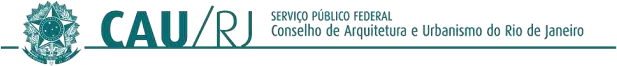 Aprovar a 1ª Reprogramação do Plano de Ação e Proposta Orçamentária do CAU/RJ para o exercício de 2021.O PLENÁRIO DO CONSELHO DE ARQUITETURA E URBANISMO DO RIO DEJANEIRO – CAU/RJ, no exercício das competências e prerrogativas de que trata a Subseção I, artigo 9º do Regimento Interno do CAU/RJ, em sua Reunião Extraordinária nº 001/2021, de 02 de setembro de 2021, realizada remotamente e:Considerando a Deliberação Plenária DPOBR Nº 0114-01ª/2021, que aprova as Diretrizes para Reprogramação do Plano de Ação e Orçamento – exercício 2021.Considerando a Deliberação nº 007/2021 – CPFI-CAU/RJ, que aprovou a 1ª Reprogramação do Plano de Ação e Orçamento do CAU/RJ para o corrente ano;DELIBEROU por:Aprovar a 1ª Reprogramação do Plano de Ação e Orçamento do CAU/RJ para o exercício 2021, conforme planilha anexa desta deliberação;Determinar o envio da presente deliberação, ao CAU/BR para homologação;Esta deliberação entra em vigor na data de sua assinatura, com 19 (dezenove) votos favoráveis, 00 (zero) contrários e 00 (zero) abstenção.Rio de Janeiro, 02 de setembro de 2021.4794700Assinado de forma digital por PABLO CESAR BENETTI:71794794700 Dados: 2021.09.0215:38:42 -03'00'Pablo Benetti Arquiteto e Urbanista Presidente CAU/RJ